Please fill out a separate form for each headquarters, each garage location or place of business where you maintain ambulances. (Make as many copies of this form as needed).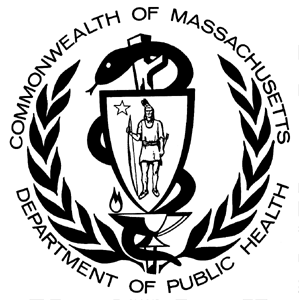 Massachusetts Department of Public HealthOffice of Emergency Medical ServicesPart E: Vehicle Certification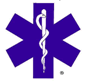 1) Service Number    |       |       |1) Service Number    |       |       |2) Service Expiration Date2) Service Expiration Date2) Service Expiration Date2) Service Expiration Date2) Service Expiration Date2) Service Expiration Date3) Is this vehicle a(n)_____Addition   _____Replacement _____Renewal3) Is this vehicle a(n)_____Addition   _____Replacement _____Renewal3) Is this vehicle a(n)_____Addition   _____Replacement _____Renewal3) Is this vehicle a(n)_____Addition   _____Replacement _____Renewal3) Is this vehicle a(n)_____Addition   _____Replacement _____Renewal3) Is this vehicle a(n)_____Addition   _____Replacement _____Renewal4) SERVICE INFORMATION4) SERVICE INFORMATION4) SERVICE INFORMATION4) SERVICE INFORMATION4) SERVICE INFORMATION4) SERVICE INFORMATION4) SERVICE INFORMATION4) SERVICE INFORMATION4) SERVICE INFORMATION4) SERVICE INFORMATION4) SERVICE INFORMATION4) SERVICE INFORMATION4) SERVICE INFORMATION4) SERVICE INFORMATION4) SERVICE INFORMATION4) SERVICE INFORMATIONService NameService NameService NameService NameService NameService NameService NameService NameService NameService NameService NameService NameService NameService NameService NameService NameService AddressService AddressService AddressService AddressService AddressService AddressService AddressService AddressService AddressService AddressService AddressService AddressService AddressService AddressService AddressService AddressService ZipService ZipService ZipBusiness Phone Number(       )Business Phone Number(       )Business Phone Number(       )Business Phone Number(       )Business Phone Number(       )Business Phone Number(       )Business Phone Number(       )Business Phone Number(       )Business Fax Number(       )Business Fax Number(       )Business Fax Number(       )Business Fax Number(       )Business Fax Number(       )Business Fax Number(       )Business Fax Number(       )Business Fax Number(       )Vehicle Location Address (if not Garaged at Service Address)Vehicle Location Address (if not Garaged at Service Address)Vehicle Location Address (if not Garaged at Service Address)Vehicle Location Address (if not Garaged at Service Address)Vehicle Location Address (if not Garaged at Service Address)Vehicle Location Address (if not Garaged at Service Address)Vehicle Location Address (if not Garaged at Service Address)Vehicle Location Address (if not Garaged at Service Address)Vehicle Location Address (if not Garaged at Service Address)Vehicle Location Address (if not Garaged at Service Address)Vehicle Location Address (if not Garaged at Service Address)Vehicle Location Address (if not Garaged at Service Address)Vehicle Location Address (if not Garaged at Service Address)Vehicle Location Address (if not Garaged at Service Address)Vehicle Location Address (if not Garaged at Service Address)Vehicle Location Address (if not Garaged at Service Address)Vehicle Location ZipVehicle Location ZipVehicle Location Zip4) Has this vehicle been previously certified to another service in ?               YES                      NO4) Has this vehicle been previously certified to another service in ?               YES                      NO4) Has this vehicle been previously certified to another service in ?               YES                      NO4) Has this vehicle been previously certified to another service in ?               YES                      NO4) Has this vehicle been previously certified to another service in ?               YES                      NO4) Has this vehicle been previously certified to another service in ?               YES                      NO4) Has this vehicle been previously certified to another service in ?               YES                      NO4) Has this vehicle been previously certified to another service in ?               YES                      NO4) Has this vehicle been previously certified to another service in ?               YES                      NO4) Has this vehicle been previously certified to another service in ?               YES                      NO4) Has this vehicle been previously certified to another service in ?               YES                      NO4) Has this vehicle been previously certified to another service in ?               YES                      NO4) Has this vehicle been previously certified to another service in ?               YES                      NO4) Has this vehicle been previously certified to another service in ?               YES                      NO4) Has this vehicle been previously certified to another service in ?               YES                      NO4) Has this vehicle been previously certified to another service in ?               YES                      NO6) Vehicle Identification Number6) Vehicle Identification Number6) Vehicle Identification Number6) Vehicle Identification Number6) Vehicle Identification Number6) Vehicle Identification Number6) Vehicle Identification Number6) Vehicle Identification Number6) Vehicle Identification Number6) Vehicle Identification Number6) Vehicle Identification Number6) Vehicle Identification Number6) Vehicle Identification Number6) Vehicle Identification Number6) Vehicle Identification Number6) Vehicle Identification Number7) License Plate Number ___________________________  Vehicle Garaged at  ____________________________________7) License Plate Number ___________________________  Vehicle Garaged at  ____________________________________7) License Plate Number ___________________________  Vehicle Garaged at  ____________________________________7) License Plate Number ___________________________  Vehicle Garaged at  ____________________________________7) License Plate Number ___________________________  Vehicle Garaged at  ____________________________________7) License Plate Number ___________________________  Vehicle Garaged at  ____________________________________7) License Plate Number ___________________________  Vehicle Garaged at  ____________________________________7) License Plate Number ___________________________  Vehicle Garaged at  ____________________________________7) License Plate Number ___________________________  Vehicle Garaged at  ____________________________________7) License Plate Number ___________________________  Vehicle Garaged at  ____________________________________7) License Plate Number ___________________________  Vehicle Garaged at  ____________________________________7) License Plate Number ___________________________  Vehicle Garaged at  ____________________________________7) License Plate Number ___________________________  Vehicle Garaged at  ____________________________________7) License Plate Number ___________________________  Vehicle Garaged at  ____________________________________7) License Plate Number ___________________________  Vehicle Garaged at  ____________________________________7) License Plate Number ___________________________  Vehicle Garaged at  ____________________________________8) Vehicle Unit ID unique to your serviced  _____________________________  Replacement for Vehicle # _______________8) Vehicle Unit ID unique to your serviced  _____________________________  Replacement for Vehicle # _______________8) Vehicle Unit ID unique to your serviced  _____________________________  Replacement for Vehicle # _______________8) Vehicle Unit ID unique to your serviced  _____________________________  Replacement for Vehicle # _______________8) Vehicle Unit ID unique to your serviced  _____________________________  Replacement for Vehicle # _______________8) Vehicle Unit ID unique to your serviced  _____________________________  Replacement for Vehicle # _______________8) Vehicle Unit ID unique to your serviced  _____________________________  Replacement for Vehicle # _______________8) Vehicle Unit ID unique to your serviced  _____________________________  Replacement for Vehicle # _______________8) Vehicle Unit ID unique to your serviced  _____________________________  Replacement for Vehicle # _______________8) Vehicle Unit ID unique to your serviced  _____________________________  Replacement for Vehicle # _______________8) Vehicle Unit ID unique to your serviced  _____________________________  Replacement for Vehicle # _______________8) Vehicle Unit ID unique to your serviced  _____________________________  Replacement for Vehicle # _______________8) Vehicle Unit ID unique to your serviced  _____________________________  Replacement for Vehicle # _______________8) Vehicle Unit ID unique to your serviced  _____________________________  Replacement for Vehicle # _______________8) Vehicle Unit ID unique to your serviced  _____________________________  Replacement for Vehicle # _______________8) Vehicle Unit ID unique to your serviced  _____________________________  Replacement for Vehicle # _______________9) Chassis Make (Manufacturer)9) Chassis Make (Manufacturer)9) Chassis Make (Manufacturer)9) Chassis Make (Manufacturer)9) Chassis Make (Manufacturer)9) Chassis Make (Manufacturer)9) Chassis Make (Manufacturer)9) Chassis Make (Manufacturer)ModelModelModelModelYearYearYearYear10) Has this chassis been replaced?                     YES                      NO10) Has this chassis been replaced?                     YES                      NO10) Has this chassis been replaced?                     YES                      NO10) Has this chassis been replaced?                     YES                      NO10) Has this chassis been replaced?                     YES                      NO10) Has this chassis been replaced?                     YES                      NO10) Has this chassis been replaced?                     YES                      NO10) Has this chassis been replaced?                     YES                      NO10) Has this chassis been replaced?                     YES                      NO10) Has this chassis been replaced?                     YES                      NO10) Has this chassis been replaced?                     YES                      NO10) Has this chassis been replaced?                     YES                      NO10) Has this chassis been replaced?                     YES                      NO10) Has this chassis been replaced?                     YES                      NO10) Has this chassis been replaced?                     YES                      NO10) Has this chassis been replaced?                     YES                      NO11) Ambulance Manufacturer11) Ambulance Manufacturer11) Ambulance Manufacturer11) Ambulance Manufacturer11) Ambulance Manufacturer11) Ambulance Manufacturer11) Ambulance Manufacturer11) Ambulance ManufacturerModelModelModelModelYearYearYearYear12) Current total mileage  _____________________________12) Current total mileage  _____________________________12) Current total mileage  _____________________________12) Current total mileage  _____________________________12) Current total mileage  _____________________________12) Current total mileage  _____________________________12) Current total mileage  _____________________________12) Current total mileage  _____________________________12) Current total mileage  _____________________________12) Current total mileage  _____________________________12) Current total mileage  _____________________________12) Current total mileage  _____________________________12) Current total mileage  _____________________________12) Current total mileage  _____________________________12) Current total mileage  _____________________________12) Current total mileage  _____________________________13) Class for which Ambulance is to be certified:  (check one class and one type)13) Class for which Ambulance is to be certified:  (check one class and one type)13) Class for which Ambulance is to be certified:  (check one class and one type)13) Class for which Ambulance is to be certified:  (check one class and one type)13) Class for which Ambulance is to be certified:  (check one class and one type)13) Class for which Ambulance is to be certified:  (check one class and one type)13) Class for which Ambulance is to be certified:  (check one class and one type)13) Class for which Ambulance is to be certified:  (check one class and one type)13) Class for which Ambulance is to be certified:  (check one class and one type)13) Class for which Ambulance is to be certified:  (check one class and one type)13) Class for which Ambulance is to be certified:  (check one class and one type)13) Class for which Ambulance is to be certified:  (check one class and one type)13) Class for which Ambulance is to be certified:  (check one class and one type)13) Class for which Ambulance is to be certified:  (check one class and one type)13) Class for which Ambulance is to be certified:  (check one class and one type)13) Class for which Ambulance is to be certified:  (check one class and one type)             Class I             Class II___Type I___Type I___Type I___Type I___Type I___Type I___Type I___Type I___Type II___Type II___Type II___Type II___Type III___Type III           Class IV           Class V           Class IV           Class V           Class IV           Class V___Fixed Wing___Type I      ___Type II___Fixed Wing___Type I      ___Type II___Fixed Wing___Type I      ___Type II___Fixed Wing___Type I      ___Type II___Rotary Wing___Type III14A) Have waivers been issued for this?               YES                      NO          If yes, please detail.  Add extra sheets if necessary:  ______________________________________14A) Have waivers been issued for this?               YES                      NO          If yes, please detail.  Add extra sheets if necessary:  ______________________________________14A) Have waivers been issued for this?               YES                      NO          If yes, please detail.  Add extra sheets if necessary:  ______________________________________14A) Have waivers been issued for this?               YES                      NO          If yes, please detail.  Add extra sheets if necessary:  ______________________________________14A) Have waivers been issued for this?               YES                      NO          If yes, please detail.  Add extra sheets if necessary:  ______________________________________14A) Have waivers been issued for this?               YES                      NO          If yes, please detail.  Add extra sheets if necessary:  ______________________________________14A) Have waivers been issued for this?               YES                      NO          If yes, please detail.  Add extra sheets if necessary:  ______________________________________14A) Have waivers been issued for this?               YES                      NO          If yes, please detail.  Add extra sheets if necessary:  ______________________________________14A) Have waivers been issued for this?               YES                      NO          If yes, please detail.  Add extra sheets if necessary:  ______________________________________14A) Have waivers been issued for this?               YES                      NO          If yes, please detail.  Add extra sheets if necessary:  ______________________________________14A) Have waivers been issued for this?               YES                      NO          If yes, please detail.  Add extra sheets if necessary:  ______________________________________14A) Have waivers been issued for this?               YES                      NO          If yes, please detail.  Add extra sheets if necessary:  ______________________________________14A) Have waivers been issued for this?               YES                      NO          If yes, please detail.  Add extra sheets if necessary:  ______________________________________14A) Have waivers been issued for this?               YES                      NO          If yes, please detail.  Add extra sheets if necessary:  ______________________________________14A) Have waivers been issued for this?               YES                      NO          If yes, please detail.  Add extra sheets if necessary:  ______________________________________14A) Have waivers been issued for this?               YES                      NO          If yes, please detail.  Add extra sheets if necessary:  ______________________________________14B) This vehicle conforms to all applicable standards?                     YES                      NO14B) This vehicle conforms to all applicable standards?                     YES                      NO14B) This vehicle conforms to all applicable standards?                     YES                      NO14B) This vehicle conforms to all applicable standards?                     YES                      NO14B) This vehicle conforms to all applicable standards?                     YES                      NO14B) This vehicle conforms to all applicable standards?                     YES                      NO14B) This vehicle conforms to all applicable standards?                     YES                      NO14B) This vehicle conforms to all applicable standards?                     YES                      NO14B) This vehicle conforms to all applicable standards?                     YES                      NO14B) This vehicle conforms to all applicable standards?                     YES                      NO14B) This vehicle conforms to all applicable standards?                     YES                      NO14B) This vehicle conforms to all applicable standards?                     YES                      NO14B) This vehicle conforms to all applicable standards?                     YES                      NO14B) This vehicle conforms to all applicable standards?                     YES                      NO14B) This vehicle conforms to all applicable standards?                     YES                      NO14B) This vehicle conforms to all applicable standards?                     YES                      NO15) Has this vehicle been involved in a reportable accident since last inspection?                              YES                      NO       If yes, has the report(s) been filed with OEMS? If no, please attach report(s)                                                                                                                                                                        YES                      NO15) Has this vehicle been involved in a reportable accident since last inspection?                              YES                      NO       If yes, has the report(s) been filed with OEMS? If no, please attach report(s)                                                                                                                                                                        YES                      NO15) Has this vehicle been involved in a reportable accident since last inspection?                              YES                      NO       If yes, has the report(s) been filed with OEMS? If no, please attach report(s)                                                                                                                                                                        YES                      NO15) Has this vehicle been involved in a reportable accident since last inspection?                              YES                      NO       If yes, has the report(s) been filed with OEMS? If no, please attach report(s)                                                                                                                                                                        YES                      NO15) Has this vehicle been involved in a reportable accident since last inspection?                              YES                      NO       If yes, has the report(s) been filed with OEMS? If no, please attach report(s)                                                                                                                                                                        YES                      NO15) Has this vehicle been involved in a reportable accident since last inspection?                              YES                      NO       If yes, has the report(s) been filed with OEMS? If no, please attach report(s)                                                                                                                                                                        YES                      NO15) Has this vehicle been involved in a reportable accident since last inspection?                              YES                      NO       If yes, has the report(s) been filed with OEMS? If no, please attach report(s)                                                                                                                                                                        YES                      NO15) Has this vehicle been involved in a reportable accident since last inspection?                              YES                      NO       If yes, has the report(s) been filed with OEMS? If no, please attach report(s)                                                                                                                                                                        YES                      NO15) Has this vehicle been involved in a reportable accident since last inspection?                              YES                      NO       If yes, has the report(s) been filed with OEMS? If no, please attach report(s)                                                                                                                                                                        YES                      NO15) Has this vehicle been involved in a reportable accident since last inspection?                              YES                      NO       If yes, has the report(s) been filed with OEMS? If no, please attach report(s)                                                                                                                                                                        YES                      NO15) Has this vehicle been involved in a reportable accident since last inspection?                              YES                      NO       If yes, has the report(s) been filed with OEMS? If no, please attach report(s)                                                                                                                                                                        YES                      NO15) Has this vehicle been involved in a reportable accident since last inspection?                              YES                      NO       If yes, has the report(s) been filed with OEMS? If no, please attach report(s)                                                                                                                                                                        YES                      NO15) Has this vehicle been involved in a reportable accident since last inspection?                              YES                      NO       If yes, has the report(s) been filed with OEMS? If no, please attach report(s)                                                                                                                                                                        YES                      NO15) Has this vehicle been involved in a reportable accident since last inspection?                              YES                      NO       If yes, has the report(s) been filed with OEMS? If no, please attach report(s)                                                                                                                                                                        YES                      NO15) Has this vehicle been involved in a reportable accident since last inspection?                              YES                      NO       If yes, has the report(s) been filed with OEMS? If no, please attach report(s)                                                                                                                                                                        YES                      NO15) Has this vehicle been involved in a reportable accident since last inspection?                              YES                      NO       If yes, has the report(s) been filed with OEMS? If no, please attach report(s)                                                                                                                                                                        YES                      NOWeight Verfication FormTo be completed with adding or replacing a new vehicle certficationNOTE: WEIGHT VERIFICATION IS REQUIRED ONLY FOR REPLACEMENT AND ADDITIONAL AMBULANCES. When requesting certification for multiple vehicles that have the same year of manufacture, design and construction specifications, a service need only take weight verification information on one sample vehicle from the group once during the chassis-manufacturing year and copy that information onto Part E, number 18 for the other identical vehicles in the group.  For example, if a service is to purchase two or more identical ambulances manufactured in 2014, verify weight of one and put that information onto Part E, number 18 for other identifical 2014 vehicles.  Please do not complete this part for vehicles previously certified under your license.  Complete the following checklist to verify the weight of stocked ambulance:1.	Stock ambulance with required medical and vehicle equipment and supplies.			(   )	2.	Stock ambulance with optional medical and vehicle equipment and supplies.			(   )2.	Count the number of seats that include seat belts and  the cot.       # of seats & Cot _________	(   )3.	Stock ambulance as an in-service vehicle, with standard equipment required	 by the service for day-to-day operations.						(   )4.	Fill fuel tank(s) to full level.								(   )5.	Weigh stocked ambulance empty of personnel.						(   )6.	Record weight of ambulance     Wt =__________________________________		               (   )7.	Record gross vehicle weight (GVWR).    GVW R=__________________________		(   )        8.	Attach vehicle weight bill to this form.						(   )Note: If an ambulance is found to exceed its identified GVW rating, the service must take measures to reduce the weight in order to conform to the vehicle’s posted GVW rating.  Certification of an ambulance will be contingent on the licensee’s ability to demonstrate compliance with the ambulance’s GVWR.Weight Verfication FormTo be completed with adding or replacing a new vehicle certficationNOTE: WEIGHT VERIFICATION IS REQUIRED ONLY FOR REPLACEMENT AND ADDITIONAL AMBULANCES. When requesting certification for multiple vehicles that have the same year of manufacture, design and construction specifications, a service need only take weight verification information on one sample vehicle from the group once during the chassis-manufacturing year and copy that information onto Part E, number 18 for the other identical vehicles in the group.  For example, if a service is to purchase two or more identical ambulances manufactured in 2014, verify weight of one and put that information onto Part E, number 18 for other identifical 2014 vehicles.  Please do not complete this part for vehicles previously certified under your license.  Complete the following checklist to verify the weight of stocked ambulance:1.	Stock ambulance with required medical and vehicle equipment and supplies.			(   )	2.	Stock ambulance with optional medical and vehicle equipment and supplies.			(   )2.	Count the number of seats that include seat belts and  the cot.       # of seats & Cot _________	(   )3.	Stock ambulance as an in-service vehicle, with standard equipment required	 by the service for day-to-day operations.						(   )4.	Fill fuel tank(s) to full level.								(   )5.	Weigh stocked ambulance empty of personnel.						(   )6.	Record weight of ambulance     Wt =__________________________________		               (   )7.	Record gross vehicle weight (GVWR).    GVW R=__________________________		(   )        8.	Attach vehicle weight bill to this form.						(   )Note: If an ambulance is found to exceed its identified GVW rating, the service must take measures to reduce the weight in order to conform to the vehicle’s posted GVW rating.  Certification of an ambulance will be contingent on the licensee’s ability to demonstrate compliance with the ambulance’s GVWR.Weight Verfication FormTo be completed with adding or replacing a new vehicle certficationNOTE: WEIGHT VERIFICATION IS REQUIRED ONLY FOR REPLACEMENT AND ADDITIONAL AMBULANCES. When requesting certification for multiple vehicles that have the same year of manufacture, design and construction specifications, a service need only take weight verification information on one sample vehicle from the group once during the chassis-manufacturing year and copy that information onto Part E, number 18 for the other identical vehicles in the group.  For example, if a service is to purchase two or more identical ambulances manufactured in 2014, verify weight of one and put that information onto Part E, number 18 for other identifical 2014 vehicles.  Please do not complete this part for vehicles previously certified under your license.  Complete the following checklist to verify the weight of stocked ambulance:1.	Stock ambulance with required medical and vehicle equipment and supplies.			(   )	2.	Stock ambulance with optional medical and vehicle equipment and supplies.			(   )2.	Count the number of seats that include seat belts and  the cot.       # of seats & Cot _________	(   )3.	Stock ambulance as an in-service vehicle, with standard equipment required	 by the service for day-to-day operations.						(   )4.	Fill fuel tank(s) to full level.								(   )5.	Weigh stocked ambulance empty of personnel.						(   )6.	Record weight of ambulance     Wt =__________________________________		               (   )7.	Record gross vehicle weight (GVWR).    GVW R=__________________________		(   )        8.	Attach vehicle weight bill to this form.						(   )Note: If an ambulance is found to exceed its identified GVW rating, the service must take measures to reduce the weight in order to conform to the vehicle’s posted GVW rating.  Certification of an ambulance will be contingent on the licensee’s ability to demonstrate compliance with the ambulance’s GVWR.Weight Verfication FormTo be completed with adding or replacing a new vehicle certficationNOTE: WEIGHT VERIFICATION IS REQUIRED ONLY FOR REPLACEMENT AND ADDITIONAL AMBULANCES. When requesting certification for multiple vehicles that have the same year of manufacture, design and construction specifications, a service need only take weight verification information on one sample vehicle from the group once during the chassis-manufacturing year and copy that information onto Part E, number 18 for the other identical vehicles in the group.  For example, if a service is to purchase two or more identical ambulances manufactured in 2014, verify weight of one and put that information onto Part E, number 18 for other identifical 2014 vehicles.  Please do not complete this part for vehicles previously certified under your license.  Complete the following checklist to verify the weight of stocked ambulance:1.	Stock ambulance with required medical and vehicle equipment and supplies.			(   )	2.	Stock ambulance with optional medical and vehicle equipment and supplies.			(   )2.	Count the number of seats that include seat belts and  the cot.       # of seats & Cot _________	(   )3.	Stock ambulance as an in-service vehicle, with standard equipment required	 by the service for day-to-day operations.						(   )4.	Fill fuel tank(s) to full level.								(   )5.	Weigh stocked ambulance empty of personnel.						(   )6.	Record weight of ambulance     Wt =__________________________________		               (   )7.	Record gross vehicle weight (GVWR).    GVW R=__________________________		(   )        8.	Attach vehicle weight bill to this form.						(   )Note: If an ambulance is found to exceed its identified GVW rating, the service must take measures to reduce the weight in order to conform to the vehicle’s posted GVW rating.  Certification of an ambulance will be contingent on the licensee’s ability to demonstrate compliance with the ambulance’s GVWR.Weight Verfication FormTo be completed with adding or replacing a new vehicle certficationNOTE: WEIGHT VERIFICATION IS REQUIRED ONLY FOR REPLACEMENT AND ADDITIONAL AMBULANCES. When requesting certification for multiple vehicles that have the same year of manufacture, design and construction specifications, a service need only take weight verification information on one sample vehicle from the group once during the chassis-manufacturing year and copy that information onto Part E, number 18 for the other identical vehicles in the group.  For example, if a service is to purchase two or more identical ambulances manufactured in 2014, verify weight of one and put that information onto Part E, number 18 for other identifical 2014 vehicles.  Please do not complete this part for vehicles previously certified under your license.  Complete the following checklist to verify the weight of stocked ambulance:1.	Stock ambulance with required medical and vehicle equipment and supplies.			(   )	2.	Stock ambulance with optional medical and vehicle equipment and supplies.			(   )2.	Count the number of seats that include seat belts and  the cot.       # of seats & Cot _________	(   )3.	Stock ambulance as an in-service vehicle, with standard equipment required	 by the service for day-to-day operations.						(   )4.	Fill fuel tank(s) to full level.								(   )5.	Weigh stocked ambulance empty of personnel.						(   )6.	Record weight of ambulance     Wt =__________________________________		               (   )7.	Record gross vehicle weight (GVWR).    GVW R=__________________________		(   )        8.	Attach vehicle weight bill to this form.						(   )Note: If an ambulance is found to exceed its identified GVW rating, the service must take measures to reduce the weight in order to conform to the vehicle’s posted GVW rating.  Certification of an ambulance will be contingent on the licensee’s ability to demonstrate compliance with the ambulance’s GVWR.Weight Verfication FormTo be completed with adding or replacing a new vehicle certficationNOTE: WEIGHT VERIFICATION IS REQUIRED ONLY FOR REPLACEMENT AND ADDITIONAL AMBULANCES. When requesting certification for multiple vehicles that have the same year of manufacture, design and construction specifications, a service need only take weight verification information on one sample vehicle from the group once during the chassis-manufacturing year and copy that information onto Part E, number 18 for the other identical vehicles in the group.  For example, if a service is to purchase two or more identical ambulances manufactured in 2014, verify weight of one and put that information onto Part E, number 18 for other identifical 2014 vehicles.  Please do not complete this part for vehicles previously certified under your license.  Complete the following checklist to verify the weight of stocked ambulance:1.	Stock ambulance with required medical and vehicle equipment and supplies.			(   )	2.	Stock ambulance with optional medical and vehicle equipment and supplies.			(   )2.	Count the number of seats that include seat belts and  the cot.       # of seats & Cot _________	(   )3.	Stock ambulance as an in-service vehicle, with standard equipment required	 by the service for day-to-day operations.						(   )4.	Fill fuel tank(s) to full level.								(   )5.	Weigh stocked ambulance empty of personnel.						(   )6.	Record weight of ambulance     Wt =__________________________________		               (   )7.	Record gross vehicle weight (GVWR).    GVW R=__________________________		(   )        8.	Attach vehicle weight bill to this form.						(   )Note: If an ambulance is found to exceed its identified GVW rating, the service must take measures to reduce the weight in order to conform to the vehicle’s posted GVW rating.  Certification of an ambulance will be contingent on the licensee’s ability to demonstrate compliance with the ambulance’s GVWR.Weight Verfication FormTo be completed with adding or replacing a new vehicle certficationNOTE: WEIGHT VERIFICATION IS REQUIRED ONLY FOR REPLACEMENT AND ADDITIONAL AMBULANCES. When requesting certification for multiple vehicles that have the same year of manufacture, design and construction specifications, a service need only take weight verification information on one sample vehicle from the group once during the chassis-manufacturing year and copy that information onto Part E, number 18 for the other identical vehicles in the group.  For example, if a service is to purchase two or more identical ambulances manufactured in 2014, verify weight of one and put that information onto Part E, number 18 for other identifical 2014 vehicles.  Please do not complete this part for vehicles previously certified under your license.  Complete the following checklist to verify the weight of stocked ambulance:1.	Stock ambulance with required medical and vehicle equipment and supplies.			(   )	2.	Stock ambulance with optional medical and vehicle equipment and supplies.			(   )2.	Count the number of seats that include seat belts and  the cot.       # of seats & Cot _________	(   )3.	Stock ambulance as an in-service vehicle, with standard equipment required	 by the service for day-to-day operations.						(   )4.	Fill fuel tank(s) to full level.								(   )5.	Weigh stocked ambulance empty of personnel.						(   )6.	Record weight of ambulance     Wt =__________________________________		               (   )7.	Record gross vehicle weight (GVWR).    GVW R=__________________________		(   )        8.	Attach vehicle weight bill to this form.						(   )Note: If an ambulance is found to exceed its identified GVW rating, the service must take measures to reduce the weight in order to conform to the vehicle’s posted GVW rating.  Certification of an ambulance will be contingent on the licensee’s ability to demonstrate compliance with the ambulance’s GVWR.Weight Verfication FormTo be completed with adding or replacing a new vehicle certficationNOTE: WEIGHT VERIFICATION IS REQUIRED ONLY FOR REPLACEMENT AND ADDITIONAL AMBULANCES. When requesting certification for multiple vehicles that have the same year of manufacture, design and construction specifications, a service need only take weight verification information on one sample vehicle from the group once during the chassis-manufacturing year and copy that information onto Part E, number 18 for the other identical vehicles in the group.  For example, if a service is to purchase two or more identical ambulances manufactured in 2014, verify weight of one and put that information onto Part E, number 18 for other identifical 2014 vehicles.  Please do not complete this part for vehicles previously certified under your license.  Complete the following checklist to verify the weight of stocked ambulance:1.	Stock ambulance with required medical and vehicle equipment and supplies.			(   )	2.	Stock ambulance with optional medical and vehicle equipment and supplies.			(   )2.	Count the number of seats that include seat belts and  the cot.       # of seats & Cot _________	(   )3.	Stock ambulance as an in-service vehicle, with standard equipment required	 by the service for day-to-day operations.						(   )4.	Fill fuel tank(s) to full level.								(   )5.	Weigh stocked ambulance empty of personnel.						(   )6.	Record weight of ambulance     Wt =__________________________________		               (   )7.	Record gross vehicle weight (GVWR).    GVW R=__________________________		(   )        8.	Attach vehicle weight bill to this form.						(   )Note: If an ambulance is found to exceed its identified GVW rating, the service must take measures to reduce the weight in order to conform to the vehicle’s posted GVW rating.  Certification of an ambulance will be contingent on the licensee’s ability to demonstrate compliance with the ambulance’s GVWR.Weight Verfication FormTo be completed with adding or replacing a new vehicle certficationNOTE: WEIGHT VERIFICATION IS REQUIRED ONLY FOR REPLACEMENT AND ADDITIONAL AMBULANCES. When requesting certification for multiple vehicles that have the same year of manufacture, design and construction specifications, a service need only take weight verification information on one sample vehicle from the group once during the chassis-manufacturing year and copy that information onto Part E, number 18 for the other identical vehicles in the group.  For example, if a service is to purchase two or more identical ambulances manufactured in 2014, verify weight of one and put that information onto Part E, number 18 for other identifical 2014 vehicles.  Please do not complete this part for vehicles previously certified under your license.  Complete the following checklist to verify the weight of stocked ambulance:1.	Stock ambulance with required medical and vehicle equipment and supplies.			(   )	2.	Stock ambulance with optional medical and vehicle equipment and supplies.			(   )2.	Count the number of seats that include seat belts and  the cot.       # of seats & Cot _________	(   )3.	Stock ambulance as an in-service vehicle, with standard equipment required	 by the service for day-to-day operations.						(   )4.	Fill fuel tank(s) to full level.								(   )5.	Weigh stocked ambulance empty of personnel.						(   )6.	Record weight of ambulance     Wt =__________________________________		               (   )7.	Record gross vehicle weight (GVWR).    GVW R=__________________________		(   )        8.	Attach vehicle weight bill to this form.						(   )Note: If an ambulance is found to exceed its identified GVW rating, the service must take measures to reduce the weight in order to conform to the vehicle’s posted GVW rating.  Certification of an ambulance will be contingent on the licensee’s ability to demonstrate compliance with the ambulance’s GVWR.Weight Verfication FormTo be completed with adding or replacing a new vehicle certficationNOTE: WEIGHT VERIFICATION IS REQUIRED ONLY FOR REPLACEMENT AND ADDITIONAL AMBULANCES. When requesting certification for multiple vehicles that have the same year of manufacture, design and construction specifications, a service need only take weight verification information on one sample vehicle from the group once during the chassis-manufacturing year and copy that information onto Part E, number 18 for the other identical vehicles in the group.  For example, if a service is to purchase two or more identical ambulances manufactured in 2014, verify weight of one and put that information onto Part E, number 18 for other identifical 2014 vehicles.  Please do not complete this part for vehicles previously certified under your license.  Complete the following checklist to verify the weight of stocked ambulance:1.	Stock ambulance with required medical and vehicle equipment and supplies.			(   )	2.	Stock ambulance with optional medical and vehicle equipment and supplies.			(   )2.	Count the number of seats that include seat belts and  the cot.       # of seats & Cot _________	(   )3.	Stock ambulance as an in-service vehicle, with standard equipment required	 by the service for day-to-day operations.						(   )4.	Fill fuel tank(s) to full level.								(   )5.	Weigh stocked ambulance empty of personnel.						(   )6.	Record weight of ambulance     Wt =__________________________________		               (   )7.	Record gross vehicle weight (GVWR).    GVW R=__________________________		(   )        8.	Attach vehicle weight bill to this form.						(   )Note: If an ambulance is found to exceed its identified GVW rating, the service must take measures to reduce the weight in order to conform to the vehicle’s posted GVW rating.  Certification of an ambulance will be contingent on the licensee’s ability to demonstrate compliance with the ambulance’s GVWR.Weight Verfication FormTo be completed with adding or replacing a new vehicle certficationNOTE: WEIGHT VERIFICATION IS REQUIRED ONLY FOR REPLACEMENT AND ADDITIONAL AMBULANCES. When requesting certification for multiple vehicles that have the same year of manufacture, design and construction specifications, a service need only take weight verification information on one sample vehicle from the group once during the chassis-manufacturing year and copy that information onto Part E, number 18 for the other identical vehicles in the group.  For example, if a service is to purchase two or more identical ambulances manufactured in 2014, verify weight of one and put that information onto Part E, number 18 for other identifical 2014 vehicles.  Please do not complete this part for vehicles previously certified under your license.  Complete the following checklist to verify the weight of stocked ambulance:1.	Stock ambulance with required medical and vehicle equipment and supplies.			(   )	2.	Stock ambulance with optional medical and vehicle equipment and supplies.			(   )2.	Count the number of seats that include seat belts and  the cot.       # of seats & Cot _________	(   )3.	Stock ambulance as an in-service vehicle, with standard equipment required	 by the service for day-to-day operations.						(   )4.	Fill fuel tank(s) to full level.								(   )5.	Weigh stocked ambulance empty of personnel.						(   )6.	Record weight of ambulance     Wt =__________________________________		               (   )7.	Record gross vehicle weight (GVWR).    GVW R=__________________________		(   )        8.	Attach vehicle weight bill to this form.						(   )Note: If an ambulance is found to exceed its identified GVW rating, the service must take measures to reduce the weight in order to conform to the vehicle’s posted GVW rating.  Certification of an ambulance will be contingent on the licensee’s ability to demonstrate compliance with the ambulance’s GVWR.Weight Verfication FormTo be completed with adding or replacing a new vehicle certficationNOTE: WEIGHT VERIFICATION IS REQUIRED ONLY FOR REPLACEMENT AND ADDITIONAL AMBULANCES. When requesting certification for multiple vehicles that have the same year of manufacture, design and construction specifications, a service need only take weight verification information on one sample vehicle from the group once during the chassis-manufacturing year and copy that information onto Part E, number 18 for the other identical vehicles in the group.  For example, if a service is to purchase two or more identical ambulances manufactured in 2014, verify weight of one and put that information onto Part E, number 18 for other identifical 2014 vehicles.  Please do not complete this part for vehicles previously certified under your license.  Complete the following checklist to verify the weight of stocked ambulance:1.	Stock ambulance with required medical and vehicle equipment and supplies.			(   )	2.	Stock ambulance with optional medical and vehicle equipment and supplies.			(   )2.	Count the number of seats that include seat belts and  the cot.       # of seats & Cot _________	(   )3.	Stock ambulance as an in-service vehicle, with standard equipment required	 by the service for day-to-day operations.						(   )4.	Fill fuel tank(s) to full level.								(   )5.	Weigh stocked ambulance empty of personnel.						(   )6.	Record weight of ambulance     Wt =__________________________________		               (   )7.	Record gross vehicle weight (GVWR).    GVW R=__________________________		(   )        8.	Attach vehicle weight bill to this form.						(   )Note: If an ambulance is found to exceed its identified GVW rating, the service must take measures to reduce the weight in order to conform to the vehicle’s posted GVW rating.  Certification of an ambulance will be contingent on the licensee’s ability to demonstrate compliance with the ambulance’s GVWR.Weight Verfication FormTo be completed with adding or replacing a new vehicle certficationNOTE: WEIGHT VERIFICATION IS REQUIRED ONLY FOR REPLACEMENT AND ADDITIONAL AMBULANCES. When requesting certification for multiple vehicles that have the same year of manufacture, design and construction specifications, a service need only take weight verification information on one sample vehicle from the group once during the chassis-manufacturing year and copy that information onto Part E, number 18 for the other identical vehicles in the group.  For example, if a service is to purchase two or more identical ambulances manufactured in 2014, verify weight of one and put that information onto Part E, number 18 for other identifical 2014 vehicles.  Please do not complete this part for vehicles previously certified under your license.  Complete the following checklist to verify the weight of stocked ambulance:1.	Stock ambulance with required medical and vehicle equipment and supplies.			(   )	2.	Stock ambulance with optional medical and vehicle equipment and supplies.			(   )2.	Count the number of seats that include seat belts and  the cot.       # of seats & Cot _________	(   )3.	Stock ambulance as an in-service vehicle, with standard equipment required	 by the service for day-to-day operations.						(   )4.	Fill fuel tank(s) to full level.								(   )5.	Weigh stocked ambulance empty of personnel.						(   )6.	Record weight of ambulance     Wt =__________________________________		               (   )7.	Record gross vehicle weight (GVWR).    GVW R=__________________________		(   )        8.	Attach vehicle weight bill to this form.						(   )Note: If an ambulance is found to exceed its identified GVW rating, the service must take measures to reduce the weight in order to conform to the vehicle’s posted GVW rating.  Certification of an ambulance will be contingent on the licensee’s ability to demonstrate compliance with the ambulance’s GVWR.Weight Verfication FormTo be completed with adding or replacing a new vehicle certficationNOTE: WEIGHT VERIFICATION IS REQUIRED ONLY FOR REPLACEMENT AND ADDITIONAL AMBULANCES. When requesting certification for multiple vehicles that have the same year of manufacture, design and construction specifications, a service need only take weight verification information on one sample vehicle from the group once during the chassis-manufacturing year and copy that information onto Part E, number 18 for the other identical vehicles in the group.  For example, if a service is to purchase two or more identical ambulances manufactured in 2014, verify weight of one and put that information onto Part E, number 18 for other identifical 2014 vehicles.  Please do not complete this part for vehicles previously certified under your license.  Complete the following checklist to verify the weight of stocked ambulance:1.	Stock ambulance with required medical and vehicle equipment and supplies.			(   )	2.	Stock ambulance with optional medical and vehicle equipment and supplies.			(   )2.	Count the number of seats that include seat belts and  the cot.       # of seats & Cot _________	(   )3.	Stock ambulance as an in-service vehicle, with standard equipment required	 by the service for day-to-day operations.						(   )4.	Fill fuel tank(s) to full level.								(   )5.	Weigh stocked ambulance empty of personnel.						(   )6.	Record weight of ambulance     Wt =__________________________________		               (   )7.	Record gross vehicle weight (GVWR).    GVW R=__________________________		(   )        8.	Attach vehicle weight bill to this form.						(   )Note: If an ambulance is found to exceed its identified GVW rating, the service must take measures to reduce the weight in order to conform to the vehicle’s posted GVW rating.  Certification of an ambulance will be contingent on the licensee’s ability to demonstrate compliance with the ambulance’s GVWR.Weight Verfication FormTo be completed with adding or replacing a new vehicle certficationNOTE: WEIGHT VERIFICATION IS REQUIRED ONLY FOR REPLACEMENT AND ADDITIONAL AMBULANCES. When requesting certification for multiple vehicles that have the same year of manufacture, design and construction specifications, a service need only take weight verification information on one sample vehicle from the group once during the chassis-manufacturing year and copy that information onto Part E, number 18 for the other identical vehicles in the group.  For example, if a service is to purchase two or more identical ambulances manufactured in 2014, verify weight of one and put that information onto Part E, number 18 for other identifical 2014 vehicles.  Please do not complete this part for vehicles previously certified under your license.  Complete the following checklist to verify the weight of stocked ambulance:1.	Stock ambulance with required medical and vehicle equipment and supplies.			(   )	2.	Stock ambulance with optional medical and vehicle equipment and supplies.			(   )2.	Count the number of seats that include seat belts and  the cot.       # of seats & Cot _________	(   )3.	Stock ambulance as an in-service vehicle, with standard equipment required	 by the service for day-to-day operations.						(   )4.	Fill fuel tank(s) to full level.								(   )5.	Weigh stocked ambulance empty of personnel.						(   )6.	Record weight of ambulance     Wt =__________________________________		               (   )7.	Record gross vehicle weight (GVWR).    GVW R=__________________________		(   )        8.	Attach vehicle weight bill to this form.						(   )Note: If an ambulance is found to exceed its identified GVW rating, the service must take measures to reduce the weight in order to conform to the vehicle’s posted GVW rating.  Certification of an ambulance will be contingent on the licensee’s ability to demonstrate compliance with the ambulance’s GVWR.Weight Verfication FormTo be completed with adding or replacing a new vehicle certficationNOTE: WEIGHT VERIFICATION IS REQUIRED ONLY FOR REPLACEMENT AND ADDITIONAL AMBULANCES. When requesting certification for multiple vehicles that have the same year of manufacture, design and construction specifications, a service need only take weight verification information on one sample vehicle from the group once during the chassis-manufacturing year and copy that information onto Part E, number 18 for the other identical vehicles in the group.  For example, if a service is to purchase two or more identical ambulances manufactured in 2014, verify weight of one and put that information onto Part E, number 18 for other identifical 2014 vehicles.  Please do not complete this part for vehicles previously certified under your license.  Complete the following checklist to verify the weight of stocked ambulance:1.	Stock ambulance with required medical and vehicle equipment and supplies.			(   )	2.	Stock ambulance with optional medical and vehicle equipment and supplies.			(   )2.	Count the number of seats that include seat belts and  the cot.       # of seats & Cot _________	(   )3.	Stock ambulance as an in-service vehicle, with standard equipment required	 by the service for day-to-day operations.						(   )4.	Fill fuel tank(s) to full level.								(   )5.	Weigh stocked ambulance empty of personnel.						(   )6.	Record weight of ambulance     Wt =__________________________________		               (   )7.	Record gross vehicle weight (GVWR).    GVW R=__________________________		(   )        8.	Attach vehicle weight bill to this form.						(   )Note: If an ambulance is found to exceed its identified GVW rating, the service must take measures to reduce the weight in order to conform to the vehicle’s posted GVW rating.  Certification of an ambulance will be contingent on the licensee’s ability to demonstrate compliance with the ambulance’s GVWR.Weight Verfication FormTo be completed with adding or replacing a new vehicle certficationNOTE: WEIGHT VERIFICATION IS REQUIRED ONLY FOR REPLACEMENT AND ADDITIONAL AMBULANCES. When requesting certification for multiple vehicles that have the same year of manufacture, design and construction specifications, a service need only take weight verification information on one sample vehicle from the group once during the chassis-manufacturing year and copy that information onto Part E, number 18 for the other identical vehicles in the group.  For example, if a service is to purchase two or more identical ambulances manufactured in 2014, verify weight of one and put that information onto Part E, number 18 for other identifical 2014 vehicles.  Please do not complete this part for vehicles previously certified under your license.  Complete the following checklist to verify the weight of stocked ambulance:1.	Stock ambulance with required medical and vehicle equipment and supplies.			(   )	2.	Stock ambulance with optional medical and vehicle equipment and supplies.			(   )2.	Count the number of seats that include seat belts and  the cot.       # of seats & Cot _________	(   )3.	Stock ambulance as an in-service vehicle, with standard equipment required	 by the service for day-to-day operations.						(   )4.	Fill fuel tank(s) to full level.								(   )5.	Weigh stocked ambulance empty of personnel.						(   )6.	Record weight of ambulance     Wt =__________________________________		               (   )7.	Record gross vehicle weight (GVWR).    GVW R=__________________________		(   )        8.	Attach vehicle weight bill to this form.						(   )Note: If an ambulance is found to exceed its identified GVW rating, the service must take measures to reduce the weight in order to conform to the vehicle’s posted GVW rating.  Certification of an ambulance will be contingent on the licensee’s ability to demonstrate compliance with the ambulance’s GVWR.Authorized Signature  ____________________________________    Date  ______________                 Print Name ____________________________________   Title  ______________Authorized Signature  ____________________________________    Date  ______________                 Print Name ____________________________________   Title  ______________Authorized Signature  ____________________________________    Date  ______________                 Print Name ____________________________________   Title  ______________Authorized Signature  ____________________________________    Date  ______________                 Print Name ____________________________________   Title  ______________Authorized Signature  ____________________________________    Date  ______________                 Print Name ____________________________________   Title  ______________Authorized Signature  ____________________________________    Date  ______________                 Print Name ____________________________________   Title  ______________Authorized Signature  ____________________________________    Date  ______________                 Print Name ____________________________________   Title  ______________Authorized Signature  ____________________________________    Date  ______________                 Print Name ____________________________________   Title  ______________Authorized Signature  ____________________________________    Date  ______________                 Print Name ____________________________________   Title  ______________Authorized Signature  ____________________________________    Date  ______________                 Print Name ____________________________________   Title  ______________Authorized Signature  ____________________________________    Date  ______________                 Print Name ____________________________________   Title  ______________Authorized Signature  ____________________________________    Date  ______________                 Print Name ____________________________________   Title  ______________Authorized Signature  ____________________________________    Date  ______________                 Print Name ____________________________________   Title  ______________Authorized Signature  ____________________________________    Date  ______________                 Print Name ____________________________________   Title  ______________Authorized Signature  ____________________________________    Date  ______________                 Print Name ____________________________________   Title  ______________Authorized Signature  ____________________________________    Date  ______________                 Print Name ____________________________________   Title  ______________Authorized Signature  ____________________________________    Date  ______________                 Print Name ____________________________________   Title  ______________FEE INFORMATION:The fee for certification is $200.00 per vehicle.  Make check(s) payable to the .  Return completed Part E Form, Vehicle Weight Bill, and Certification Fee to: Office of Emergency Medical Services67 Forest StreetMarlborough,  01752FEE INFORMATION:The fee for certification is $200.00 per vehicle.  Make check(s) payable to the .  Return completed Part E Form, Vehicle Weight Bill, and Certification Fee to: Office of Emergency Medical Services67 Forest StreetMarlborough,  01752FEE INFORMATION:The fee for certification is $200.00 per vehicle.  Make check(s) payable to the .  Return completed Part E Form, Vehicle Weight Bill, and Certification Fee to: Office of Emergency Medical Services67 Forest StreetMarlborough,  01752FEE INFORMATION:The fee for certification is $200.00 per vehicle.  Make check(s) payable to the .  Return completed Part E Form, Vehicle Weight Bill, and Certification Fee to: Office of Emergency Medical Services67 Forest StreetMarlborough,  01752FEE INFORMATION:The fee for certification is $200.00 per vehicle.  Make check(s) payable to the .  Return completed Part E Form, Vehicle Weight Bill, and Certification Fee to: Office of Emergency Medical Services67 Forest StreetMarlborough,  01752FEE INFORMATION:The fee for certification is $200.00 per vehicle.  Make check(s) payable to the .  Return completed Part E Form, Vehicle Weight Bill, and Certification Fee to: Office of Emergency Medical Services67 Forest StreetMarlborough,  01752FEE INFORMATION:The fee for certification is $200.00 per vehicle.  Make check(s) payable to the .  Return completed Part E Form, Vehicle Weight Bill, and Certification Fee to: Office of Emergency Medical Services67 Forest StreetMarlborough,  01752FEE INFORMATION:The fee for certification is $200.00 per vehicle.  Make check(s) payable to the .  Return completed Part E Form, Vehicle Weight Bill, and Certification Fee to: Office of Emergency Medical Services67 Forest StreetMarlborough,  01752FEE INFORMATION:The fee for certification is $200.00 per vehicle.  Make check(s) payable to the .  Return completed Part E Form, Vehicle Weight Bill, and Certification Fee to: Office of Emergency Medical Services67 Forest StreetMarlborough,  01752FEE INFORMATION:The fee for certification is $200.00 per vehicle.  Make check(s) payable to the .  Return completed Part E Form, Vehicle Weight Bill, and Certification Fee to: Office of Emergency Medical Services67 Forest StreetMarlborough,  01752FEE INFORMATION:The fee for certification is $200.00 per vehicle.  Make check(s) payable to the .  Return completed Part E Form, Vehicle Weight Bill, and Certification Fee to: Office of Emergency Medical Services67 Forest StreetMarlborough,  01752FEE INFORMATION:The fee for certification is $200.00 per vehicle.  Make check(s) payable to the .  Return completed Part E Form, Vehicle Weight Bill, and Certification Fee to: Office of Emergency Medical Services67 Forest StreetMarlborough,  01752FEE INFORMATION:The fee for certification is $200.00 per vehicle.  Make check(s) payable to the .  Return completed Part E Form, Vehicle Weight Bill, and Certification Fee to: Office of Emergency Medical Services67 Forest StreetMarlborough,  01752FEE INFORMATION:The fee for certification is $200.00 per vehicle.  Make check(s) payable to the .  Return completed Part E Form, Vehicle Weight Bill, and Certification Fee to: Office of Emergency Medical Services67 Forest StreetMarlborough,  01752FEE INFORMATION:The fee for certification is $200.00 per vehicle.  Make check(s) payable to the .  Return completed Part E Form, Vehicle Weight Bill, and Certification Fee to: Office of Emergency Medical Services67 Forest StreetMarlborough,  01752FEE INFORMATION:The fee for certification is $200.00 per vehicle.  Make check(s) payable to the .  Return completed Part E Form, Vehicle Weight Bill, and Certification Fee to: Office of Emergency Medical Services67 Forest StreetMarlborough,  01752FEE INFORMATION:The fee for certification is $200.00 per vehicle.  Make check(s) payable to the .  Return completed Part E Form, Vehicle Weight Bill, and Certification Fee to: Office of Emergency Medical Services67 Forest StreetMarlborough,  01752OEMS use onlyOEMS use onlyOEMS use onlyFee ReceivedFee ReceivedFee ReceivedAmountAmountAmountCertificate Number     |       |       |Certificate Number     |       |       |Certificate Number     |       |       |Certificate Number     |       |       |Certificate Number     |       |       |Temp Certificate issued:            |            |         Temp Certificate issued:            |            |         Temp Certificate issued:            |            |         Wt______________________+ # of Seats &Cot = _______________X 175lbs      Wt Exceeds GVW     Yes_______ No_______OEMS Review by_________________________________________________________________________________________Date___________________________________________________________Wt______________________+ # of Seats &Cot = _______________X 175lbs      Wt Exceeds GVW     Yes_______ No_______OEMS Review by_________________________________________________________________________________________Date___________________________________________________________Wt______________________+ # of Seats &Cot = _______________X 175lbs      Wt Exceeds GVW     Yes_______ No_______OEMS Review by_________________________________________________________________________________________Date___________________________________________________________Wt______________________+ # of Seats &Cot = _______________X 175lbs      Wt Exceeds GVW     Yes_______ No_______OEMS Review by_________________________________________________________________________________________Date___________________________________________________________Wt______________________+ # of Seats &Cot = _______________X 175lbs      Wt Exceeds GVW     Yes_______ No_______OEMS Review by_________________________________________________________________________________________Date___________________________________________________________Wt______________________+ # of Seats &Cot = _______________X 175lbs      Wt Exceeds GVW     Yes_______ No_______OEMS Review by_________________________________________________________________________________________Date___________________________________________________________Wt______________________+ # of Seats &Cot = _______________X 175lbs      Wt Exceeds GVW     Yes_______ No_______OEMS Review by_________________________________________________________________________________________Date___________________________________________________________Wt______________________+ # of Seats &Cot = _______________X 175lbs      Wt Exceeds GVW     Yes_______ No_______OEMS Review by_________________________________________________________________________________________Date___________________________________________________________Wt______________________+ # of Seats &Cot = _______________X 175lbs      Wt Exceeds GVW     Yes_______ No_______OEMS Review by_________________________________________________________________________________________Date___________________________________________________________Wt______________________+ # of Seats &Cot = _______________X 175lbs      Wt Exceeds GVW     Yes_______ No_______OEMS Review by_________________________________________________________________________________________Date___________________________________________________________Wt______________________+ # of Seats &Cot = _______________X 175lbs      Wt Exceeds GVW     Yes_______ No_______OEMS Review by_________________________________________________________________________________________Date___________________________________________________________Wt______________________+ # of Seats &Cot = _______________X 175lbs      Wt Exceeds GVW     Yes_______ No_______OEMS Review by_________________________________________________________________________________________Date___________________________________________________________Wt______________________+ # of Seats &Cot = _______________X 175lbs      Wt Exceeds GVW     Yes_______ No_______OEMS Review by_________________________________________________________________________________________Date___________________________________________________________Wt______________________+ # of Seats &Cot = _______________X 175lbs      Wt Exceeds GVW     Yes_______ No_______OEMS Review by_________________________________________________________________________________________Date___________________________________________________________Wt______________________+ # of Seats &Cot = _______________X 175lbs      Wt Exceeds GVW     Yes_______ No_______OEMS Review by_________________________________________________________________________________________Date___________________________________________________________Wt______________________+ # of Seats &Cot = _______________X 175lbs      Wt Exceeds GVW     Yes_______ No_______OEMS Review by_________________________________________________________________________________________Date___________________________________________________________Wt______________________+ # of Seats &Cot = _______________X 175lbs      Wt Exceeds GVW     Yes_______ No_______OEMS Review by_________________________________________________________________________________________Date___________________________________________________________